CONGRATULATIONS FOR EXEMPLARY ACADEMIC PERFORMANCECOORG PUBLIC SCHOOL & PRE-UNIVERSITY COLLEGE (COPS) GONIKOPPAL, SOUTH KODAGU, KARNATAKA.Ph: 08274 - 247011/247881, E-mail: copsgonikoppal@gmail.com Website: www.coorgpublicschool.org.inICSE (X) 2018-19100% Results (for 21 Successive Years)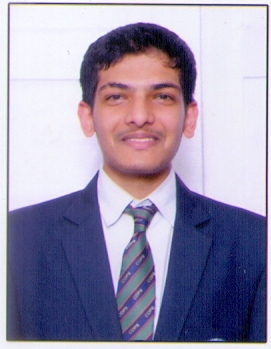 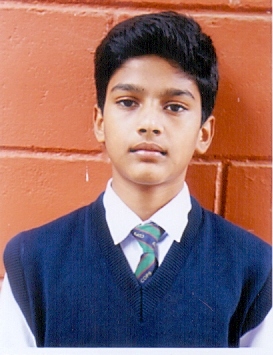 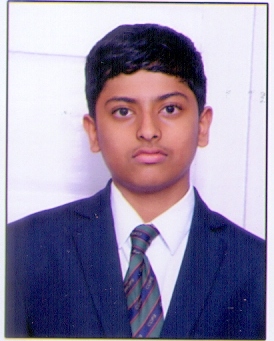 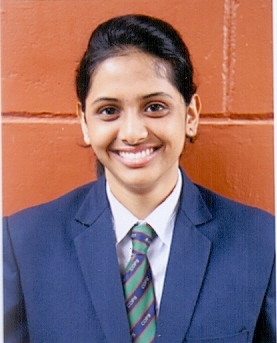 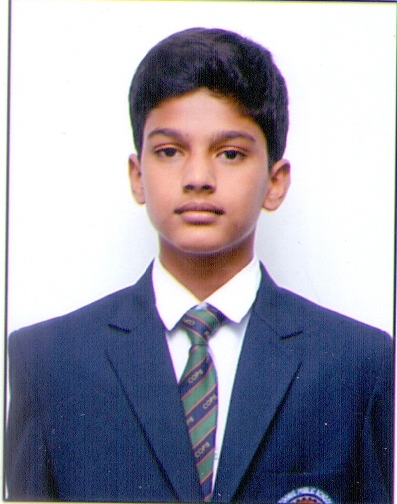 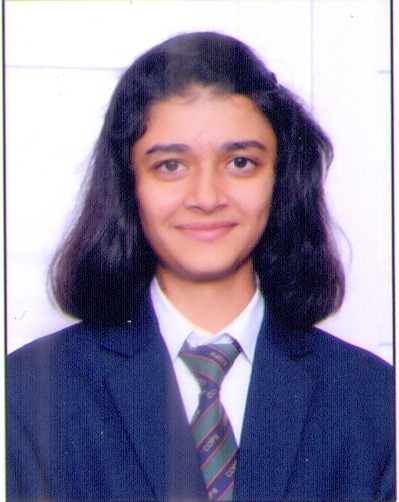 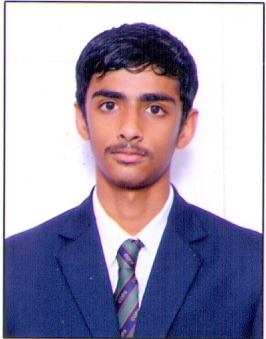 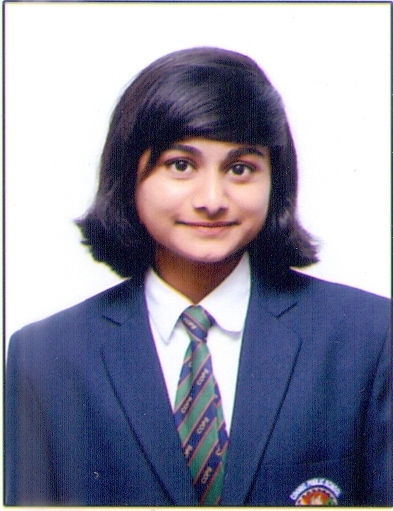 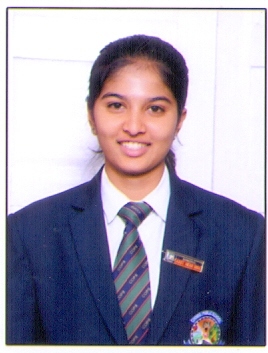 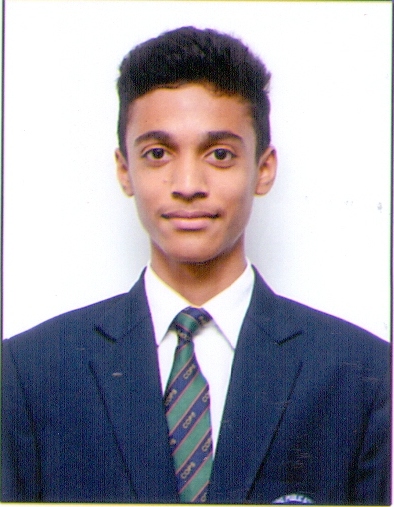 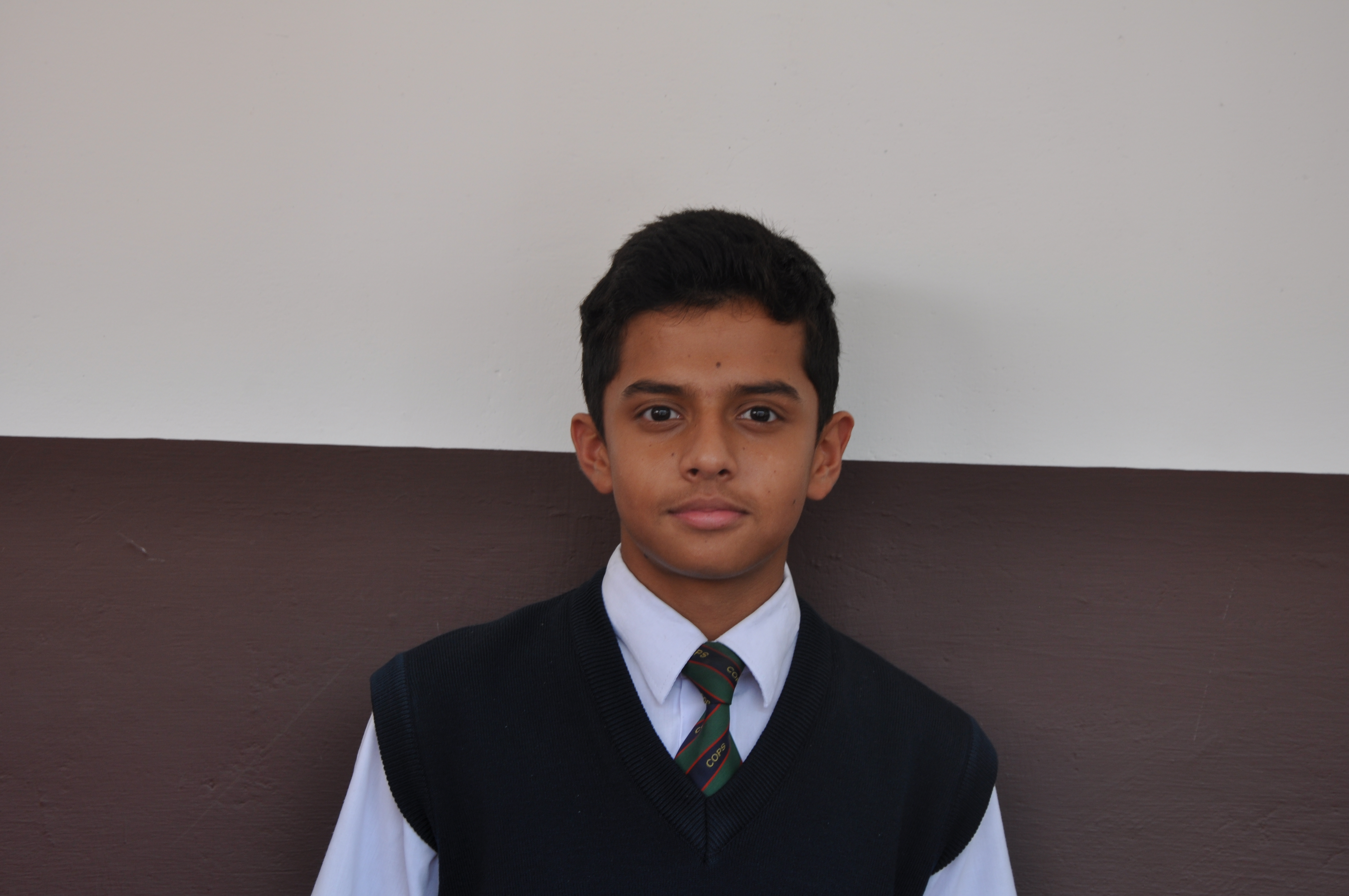 II PUC -  2018 – 19Commerce		         Science         		            II PUC 2019					 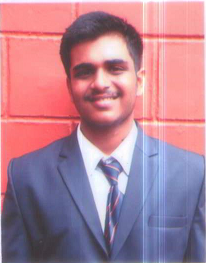 	    	Appeared 	-	63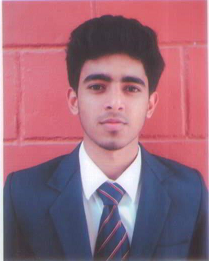 		Distinction	-	19		First Class	-	36		Second Class	-	03		Pass			-	01Mst. B R Sharan			-	100 in Computer ScienceMst. B M Tarun Thimmaiah		-	100 in Business Studies & Computer ScienceMst. Joe Mathew			-	100 in Computer ScienceMst. P Rohan Belliappa		-	100 in Computer Science	Mst. C A Aiyappa 			- 	100 in Computer Science	Kodagu Academy for Education and Culture               Mr. M M Thimmaiah       Mr. M N Belliappa       Mr. K.A.Poonacha         Mr. K.A. Subbaiah           Prof. M.D.Nanjunda          	                          President 	      	     Vice President	          Secretary 	                      Treasurer 	               Joint Secretary      